Welcome to Sussex Montessori Public Charter School! We look forward to welcoming you and your child(ren) to our school. We are committed to ensuring that your child feels valued, supported, and encouraged to become the very best version of themselves, both as student and member of our community. As part of the registration process, a parent or legal guardian is required to submit these important registration forms and provide copies of the supplemental documents listed on this checklist. Please complete and submit required forms and documentation by June 30, 2020.   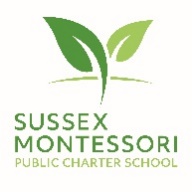 Downloads available online at www.sussexmontessoricharter.com/enrollmentSussex Montessori Enrollment Packet:  Required Forms  □ Certificate of Intent to Enroll (due March 20th)  □ Emergency Contact Form□ Photo/Film/Interview Consent Form□ Student Dismissal/Release List□ Transportation Contract (due April 30th)□ Parent/Guardian Agreement of Waiver of Liability, Indemnification, and Medical Release□ Delaware DOE Home Language Survey□ Delaware DOE Agricultural Work Survey□ Delaware Student Health Form□ Military-Connected Youth Student Information Update Form□ Weather Contingency Form□ Free and Reduced Lunch Forms □ Virtual Learning Consent FormAdditional Forms & Resources:  (complete if interested/applicable)□ Volunteer Form□ Carpool Interest Form□ McKeney-Vento Student Residency Questionnaire□ Residence Verification Form (if requested)Documentation to be provided by Parent:□ Student’s Birth Certificate□ Proof of Residency (one of the following: signed lease agreement, utility, cable/satellite TV bills within last 60 days.)                                     service and mailing address must match on the documents.□ Photo ID of Parent/Guardian□ Guardianship, Custody or Caregiver papers   (only if applicable)□ Proof of Immunizations and Physical   (physical must have been within the last 2 years)□ Copy of IEP  (if applicable)□ Copy of 504 Plan (if applicable)Forms may be submitted via email at info@sussexms.k12.de.us or mailed via secure mailing to: Sussex Montessori School, P.O. Box 1686, Seaford, DE 19973.   For questions or more information please call 302-404-5367 or visit our website at: www.sussexmontessoricharter.com.